八年級(康軒版)下學期英語科補考題庫(Lesson 1~Lesson9)單字Vocabulary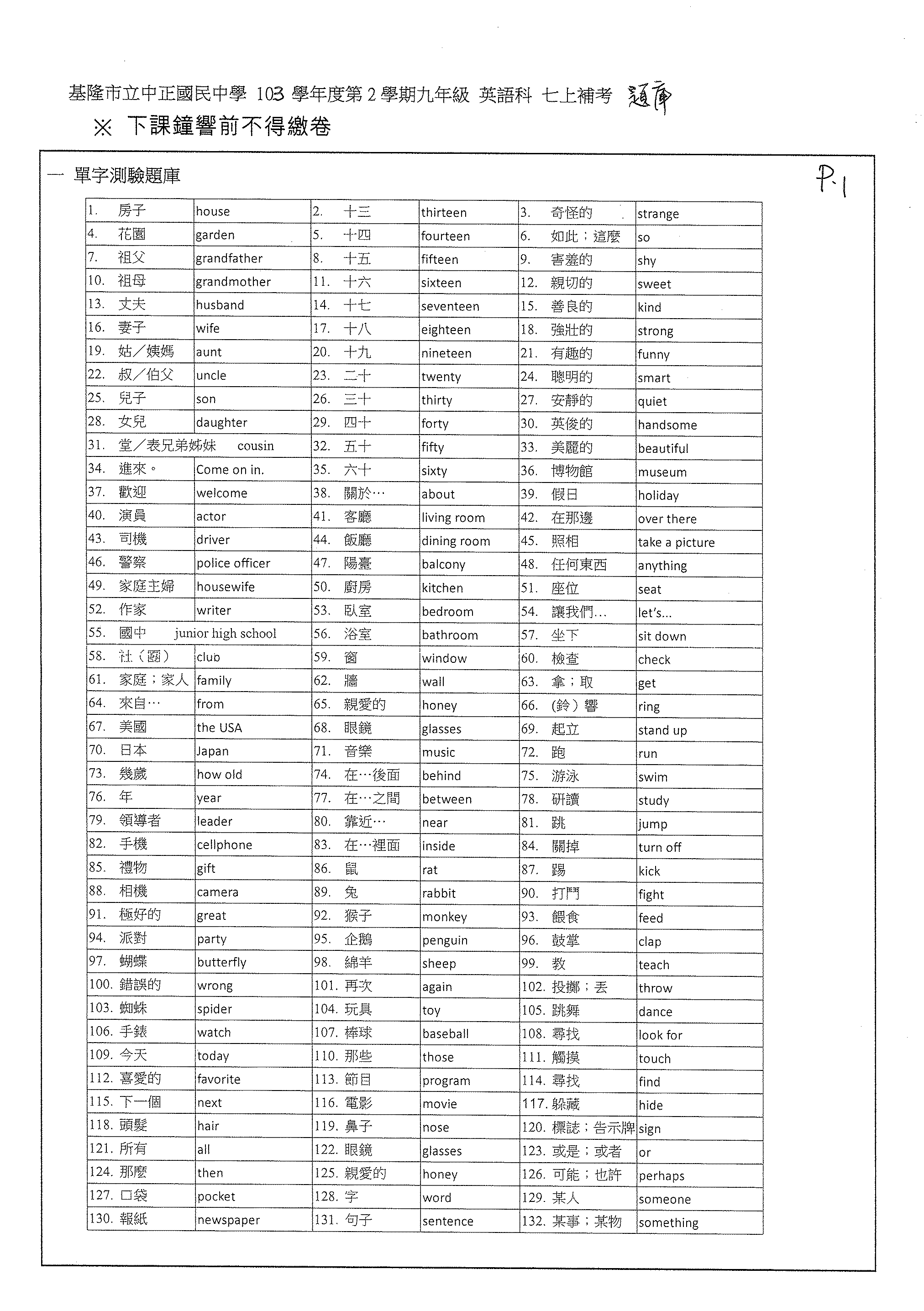 文法Grammar　C　	1. Who is 　　　　 , Bob or Tim?prettier   (B) the busier  (C) quieter  (D) longer　A　	2. There are 　　　　 department stores in Taipei than in Tainan. (A) more     (B) less	(C) fewer  (D) smaller　Ｄ　	3. Look at my new shoes.  The right 　　　　 is smaller than the left 　　　　.(A) ones; ones   (B) one; ones    (C) ones; one    (D) one; one 　D　	4. Is Taipei 　　　　 city in Taiwan?.(A) bigger   (B) biggest	(C) the bigger (D) the biggest　Ｃ　	5. Alice is 　　　　 girl at the party.  All the men there want to ask her for a dance.(A) the ugliest	(B) most beautiful (C) the prettiest 	(D) least special　D　	6. What is the most 　　　　  fruit of all? (A) best     (B) sweet	(C) cheap	(D) delicious　A　	7. Meg’s stand sells 　　　　 fish at the market; her business is very good.          (A) the freshest  (B) better  (C) the fresher  (D) best　C　	8. It’s 　　　　 colder and colder.  Remember to bring your heavy jacket with you.(A) feeling   (B) became  (C) getting  (D) smelling　A　	9. Do Tim and Jenny 　　　　  brother and sister?(A) look like  (B) look  (C) smell like  (D) smell　D　	10. Leo 　　　　 , so he can’t turn his head now. (A) cut his finger  (B) broke his nail	(C)broke his leg   (D) hurt his neck　C　	11. My mom never lets me 　　　　 out.(A) eating    (B) to eat   (C)eat	 (D) eats　Ｂ　	12. Jack 　　　　 his wife do all the housework.(A) asks  (B)has  (C)tells  (D) wants　C　	13. We heard Jay Chou 　　　　 on TV last night. (A) sang   (B)sings   (C)singing   (D) to sing　Ｂ　	14. On windy days, we can feel the wind 　　　　 .(A) blew   (B)blowing    (C)blows   (D) to blow　C　	15. 　　　　 of the beef comes from the USA.  (A) Both	(B) A few  (C) Much	 (D) Two　B　	16. Jenny felt much better 　　　　 she went to a doctor.(A) than   (B) after   (C) but  (D) so　D　	17. 　　　　 he died, he tried to save the girl in the sea.(A) Because	(B) After    (C) When	(D) Before　D　	18. We’ll go camping if it 　　　　 next weekend.             (A) won’t rain  (B) isn’t raining (C) wasn’t rainy 	(D) doesn’t rain　Ｃ　	19. We still enjoy our holidays in Kenting 　　　　 it was very hot.(A), but		(B) , so	(C)though	              (D) because　A　	20. 　　　　  anyone know the answer 　　　　 the question?  . (A) Does; to	(B) Do; to	(C) Does;of	(D) Do; of誰的whose脖子neck昆蟲insect快速地fast寄送send頭髮hair馬horse刻薄的mean玫瑰rose頭head鴨子duck年齡age禮物present指甲 nail尾巴tail黑板blackboard興趣interest膝蓋knee草grass煩惱trouble蜘蛛spider鍋子pot風wind驕傲的pride驚喜surprise方法way吹blow孤單的lonely節日holiday分享share漁夫fisherman小心的carefully約會date 穿:戴wear嚴重的serious聰明的bright掛hang夾克jacket安全的safe課程program親吻kiss牛仔褲jeans膠帶tape便宜的cheap點菜order短褲shorts紫色的purple價格price嚐taste長褲pants似乎appear千thousand菜單menu襯衫shirt侵襲;打hit付錢pay火腿ham制服uniform百萬million分鐘minute吐司toast襪子socks海浪wave欺騙cheat奶油butter尺寸size部分part毛巾towel賣sell洋裝dress照耀shine雨傘umbrella咬bite公牛ox拍手clap沙發couch肥胖的fat鯨魚whale滾動roll一半的half死亡die鯊魚shark對待treat院子yard殺kill袋鼠kangroo百hundred總數total鈴bell綿羊sheep行動action風扇fan